Show it should look like (Word 365 screenshot):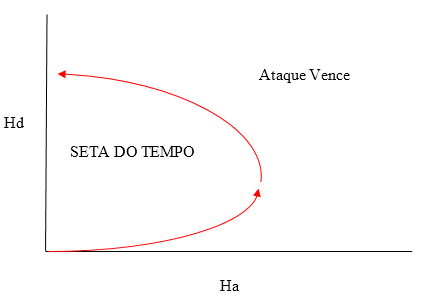 